For Under 18 patients:For patients unable to provide self-consent: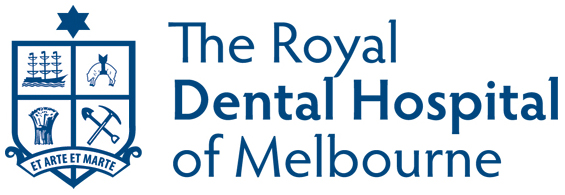 Dental Services Referral Form- Dental Teaching CLINICDate:       UR / DRNTitle:  SurnameGiven nameDate of birth:Street addressSuburbPostcodeName of Residential Facility (if applicable)Name of Residential Facility (if applicable)Name of Residential Facility (if applicable)Room:      Room:      Room:      Phone -     Home:Mobile:Work:Country of birth:Cultural background:Needs interpreter:        Yes              NoLanguage:Indigenous status:      :         :         :   Priority access:Concession Card type:Concession Card No:Expiry date:Expiry date:Medicare Card:  Patient no.        Patient no.        Patient no.        Patient no.        Patient no.      Medicare Card No:Expiry date:Expiry date:Parent/Guardian name(s):Relationship to patient:Phone:School:Person Responsible name:Relationship to patient:Phone:Address:Ability to attend appointments at short notice if available due to vacanciesAbility to attend appointments at short notice if available due to vacanciesAbility to attend appointments at short notice if available due to vacanciesWithin 24 hoursWithin 1 weekNo, require more noticeDENTAL TEACHING CLINIC - OVERVIEWThe Dental Teaching Clinic (DTC) provides holistic treatment and management of oral health disease by the Melbourne Dental School and RMIT (Royal Melbourne Institute of Technology) students. DTC accepts all eligible patients who are entitled to care in the public system.Students have general dentistry sessions as well as sessions supervised by specialists and/or specialist postgraduate students such as endodontics, prosthodontics, etc.Following completion of care and one recall, patients will be discharged back to their local community clinic.Patients who fail to attend 3 appointments or are unable to be contacted after 14 days will have their subsequent appointment slots given to other patients and their course of care will be closed.CONSENT Student care, although free, will take longer than treatment with qualified clinicians and patients may frequently have appointments where not very much clinical work may seem to be done. For these reasons, patients must fit the following criteria    Consent to be seen by supervised students.   Understand/accept that completing examination may take more than one appointment.   Able to tolerate long appointments (up to 3 hours).  Understand/accept that they may be seen by multiple students during their course of care.  For continuity of care, patients must have flexibility around the days they are available for            treatment and understanding that university semester breaks may impact appointments.   Able to come into RDHM for regular appointments. (Usually weekly or fortnightly).    The patient/carer understands that fees may apply if additional treatment is required in the non-teaching           clinic. These fees will be discussed with the patient in the specialist area before commencing treatment.ASSESSMENT CLINIC The first appointment is for an assessment, disease control and health education. The supervisors will assess the options for student treatment. Patients who decline treatment or are assessed as inappropriate for the teaching clinic will be directed back to their referring and/or local community clinic. CLINICAL CRITERIA FOR REFERRAL – BY TREATMENT TYPECLINICAL CRITERIA FOR REFERRAL – BY TREATMENT TYPEGeneral care    Patient requires simple restorative, periodontal and preventative care    Patient requires more complex restorations of posterior teethPaediatric Dentistry    Patients up to 18 years of age (high demand for under 12 years)    Patient able to be treated in a dental chair    Parents must be available to attend each appointment with the child    Indication of interpreter in patient details section if requiredEndodontics    Tooth is restorable with a good prognosis    Tooth can be easily isolated with a rubber dam    Patient requires simple endodontic treatment- single canal anterior teeth or premolars    Patient requires treatment for simple multi-rooted teeth- maxillary premolars and first molars. Second and third molars will not be accepted unless they are strategic teeth (bridge abutment, only remaining second molar in that quadrant).    Patient requires simple retreatmentNB: Immature teeth, teeth with sever pulp calcification, extreme curvatures or inclination or resorption are not suitable for the student clinics.Periodontics    Patient requires periodontal treatment (including maintenance treatment) for localised      area    Patient requires periodontal treatment (including maintenance treatment) as part of a general treatment plan    Patient requires treatment for simple periodontal disease (sub-gingival calculus, up to 5mm pockets, with no furcation involvement)    Patient requires treatment for complex periodontal disease not requiring specialist care (periodontal pockets greater than 5mm; can include some with furcation involvement)Removable Prosthodontics    All general care should be provided by the referring clinic prior to the patient being referred     Minimal loss of vertical dimension and normal occlusal plane. NB: Excessive skeletal class II and class III relationships and compromised occlusal planes should be avoided.Fixed Prosthodontics    All general care should be provided by the referring clinic prior to the patient being referrer    Healthy periodontium, excellent oral hygiene, caries free dentition    Patients requires anterior and/or posterior single crowns without other restorative work    If non-vital, endodontics completed with good obturation, otherwise refer to endodonticsSpecial Needs    Patient requires simple restorative, periodontal and preventative care    Patient has enough compliance to withstand long appointments with students    Patient is able to come for multiple appointmentsEXCLUSION CRITERIAEXCLUSION CRITERIA    Severe back, neck and temporomandibular joint pain    Complex psychosocial circumstances e.g. Severedental phobia, aggressive behaviour patterns    A history of complaints regarding dental services    Complex clinical cases, for example tooth wear, endodontic retreatment or full mouth rehab    Unable to tolerate long appointments    Prefer not to see students    Severe back, neck and temporomandibular joint pain    Complex psychosocial circumstances e.g. Severedental phobia, aggressive behaviour patterns    A history of complaints regarding dental services    Complex clinical cases, for example tooth wear, endodontic retreatment or full mouth rehab    Unable to tolerate long appointments    Prefer not to see studentsPREREQUISITES FOR REFERRAL    Current medical history (less than 6 months old)    Current OPG radiograph (less than 12 months old)    Consent for student treatment    Current medical history (less than 6 months old)    Current OPG radiograph (less than 12 months old)    Consent for student treatment  Treatment Required  Treatment Required  Treatment RequiredPlease tick all that apply:     General Care    Periodontics    Fixed Prosthodontics    Endodontics (straightforward)    Endodontics (molar)     Special Needs Care    Paediatric dentistry (<18 years – no waitlist applies) Dentures:    F/F    F/P     P/F    F/-    -/F    P/P    -/P    P/-  Patient’s / Responsible person’s main concern / dental needs (in their own words):     Patient’s / Responsible person’s main concern / dental needs (in their own words):     Patient’s / Responsible person’s main concern / dental needs (in their own words):     Details for the referral:  Details for the referral:  Details for the referral:Summary of medical history: Does this patient require support services such as a Social Worker?Does this patient require support services such as a Social Worker?  No  Yes    If yes, please provide a brief overview of support services required:Referring Clinician details:Referring Clinician details:Phone:Clinical Supervisor Or completed on behalf of       Or completed on behalf of      Approval provided by:For Students:Community Dental Clinic referring: Community Dental Clinic mailing address: Referring Clinician email: Ongoing care required by referring clinicianBy submitting this referral, I on behalf of the referring clinic, agree to:Ensure that appropriate symptomatic relief is provided to the patients as required Overall general care to this patient while on the waiting list